Dodatek č. 1 ke Smlouvě o dílouzavřené podle § 2586 a následujících zákona č.89/2012 Sb., občanského zákoníku Číslo smlouvy objednatele:	 (Objednatel a zhotovitel společně jsou dále v textu označováni jako „smluvní strany“)Uvedené smluvní strany uzavřely dne 23.4.2018 smlouvu o dílo č.  „REKONSTRUKCE MOSTU PŘES ŽELEZNIČNÍ DRÁHU, ŘÍČANY“ (dále jen „SOD“), jejímž předmětem je závazek zhotovitele provést sjednané výkony a závazek objednatele uhradit za zhotovení díla sjednanou cenu. Na základě vzájemné dohody a v souladu s usnesením Rady města Říčany č. 18-27-029 ze dne 7.6.2018 uzavírají níže uvedeného dne, měsíce a roku smluvní strany tento dodatek č. 1 ke smlouvě o dílo č.  (dále jen „dodatek“).Předmět dodatkuPředmětem tohoto dodatku je úprava termínů realizace s ohledem na posun termínu uzavření Smlouvy o výluce mezi objednatelem a Správou železniční dopravní cesty, státní organizací.Článek 3 odst. 3.1 smlouvy se na základě dohody smluvních stran mění takto:Zhotovitel se zavazuje dílo řádně provést a objednateli dokončené předat jako funkční celek v termínu do . Doba realizace díla nepřesáhne 5 měsíců od doručení aktualizované výzvy k předání staveniště. Realizace díla bude probíhat v souladu s výlukami ČD, které budou naplánovány celkovém v rozsahu dle projektového harmonogramu prací uvedeného v příloze č.3 a v termínech uvedených v této SOD.Článek 3 odst. 3.2 smlouvy se na základě dohody smluvních stran mění takto: Termíny realizace: Zahájení plnění této smlouvy proběhne předáním staveniště v termínu do 20 pracovních dnů od doručení aktualizované písemné výzvy k převzetí staveniště, přičemž objednatel vyzve touto aktualizovanou výzvou zhotovitele k převzetí staveniště nejpozději do 19.6.2018.Dokončení prací na I. etapě (levá polovina) dle projektového harmonogramu (součástí projektové dokumentace) do 10 týdnů od předání staveniště.Dokončení stavebních prací a předání a převzetí díla proběhne nejpozději do .Článek 5 odst. 5.4 smlouvy se na základě dohody smluvních stran mění takto:5.4 	Konečnou fakturu vystaví zhotovitel do sedmi dnů po řádném ukončení díla a jeho předání objednateli bez vad a nedodělků bránících řádnému užívání předmětu díla. Spolu s konečnou fakturou zhotovitel předloží objednateli bankovní záruku ve výši 10 % z ceny díla bez DPH, a to s platností po celou záruční dobu (60 měsíců). V případě, že tak zhotovitel neučiní, má objednatel právo uplatnit pozastávku ve výši 10 % z ceny díla bez DPH. Ze zadržené pozastávky uložené u objednatele nepřísluší zhotoviteli žádné úroky, poplatky či výnosy.Ostatní ujednáníOstatní ujednání Smlouvy se tímto dodatkem nemění.Tento dodatek č. 1 je vyhotoven ve třech stejnopisech, z nichž tři obdrží objednatel a jedno zhotovitel.Obě smluvní strany prohlašují, že tento dodatek byl sepsán podle jejich pravé a svobodné vůle, nikoli v tísni nebo za jinak jednostranně nevýhodných podmínek. Dodatek si důkladně přečetly, souhlasí bez výhrad s jeho obsahem a na důkaz toho připojují své podpisy.Zhotovitel souhlasí se zveřejněním plného znění tohoto dodatku č.1 SOD dnem jeho podpisu.Smluvní strany berou na vědomí, že dodatek č.1 podléhá povinnosti uveřejnění v registru smluv vedeném Ministerstvem vnitra ČR. Smluvní strany prohlašují, že žádné údaje v dodatku č.1 SOD netvoří předmět obchodního tajemství. Smluvní strany se dohodly, že uveřejnění dodatku č.1 SOD v registru smluv zajistí město Říčany.Tento dodatek č.1 nabývá platnosti podpisem obou stran a účinnosti uveřejněním v registru smluv vedeném Ministerstvem vnitra ČR.OBJEDNATEL:Město Říčanysídlem:Masarykovo nám. 53/40, 251 01 Říčanyzastoupený:Mgr. Vladimírem Kořenem, starostou města	bankovní spojeníKB, a.s., pobočka Říčanyčíslo účtu:724201/0100	IČO:00240702DIČ:CZ00240702Identifikátor datové schránky:Skjbfwdosoba oprávněná jednat ve věcech technickýchTechnický dozor investora (TDI):tel.:Email:dále „Objednatel“ ZHOTOVITEL:sídlem:zastoupený:bankovní spojení ačíslo účtu:Komerční banka: 5997270207/0100IČO:DIČ:Identifikátor datové schránkyosoba oprávněná jednat ve věcech technickýchtel.:emaildále „Zhotovitel“V Říčanechdne V V dne Objednatel:Zhotovitel:Zhotovitel:………………………………..………………………………..………………………………..Mgr. Vladimír Kořen  Pavel Dolanskýstarosta města	  předseda představenstva  EDIKT a.s.     předseda představenstva  EDIKT a.s.   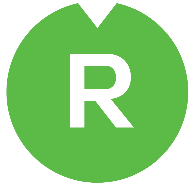 